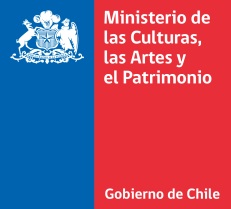 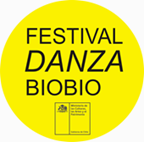 FESTIVAL DANZA BIOBIO 2019FICHA DE POSTULACIÓN FUNCIONES DE DANZASerá obligatorio al momento de postular adjuntar a esta ficha los siguientes antecedentes:Dossier de la agrupación/intérprete, que incluya el trabajo a postular.Fotografías digitalizadas del montaje (o del proceso) en buena calidad y máxima resolución (.jpg) Archivo audio de la música correspondiente a la coreografía que se postula (formato .wav o .mp3) y que corresponda efectivamente a los minutos de composición coreográfica.IMPORTANTE: Quienes no adjunten material solicitado quedarán inadmisibles en la presente convocatoria.FICHA DE POSTULACIÓNFICHA DE POSTULACIÓNAntecedentes (completar cada uno de los datos solicitados)Antecedentes (completar cada uno de los datos solicitados)Nombre compañíaCiudadTeléfonoE-mailNombre de la coreografía/extracto de obraDescripciónTiempo de duración (máximo 08 minutos)Nombre de los integrantes Incluir contacto del encargado técnico de la propuestaLink video (completo) Quedarán fuera de base todas las propuestas que no adjunten el link de video de la propuesta que se postulaComparte con nosotros alguna idea para implementar en las actividades del festival Enviar ficha a cannobbio.rrpp@gmail.comEnviar ficha a cannobbio.rrpp@gmail.com